Luz natural y artificialNombre:__________________________________________Fecha:_____________Objetivo: Identificar y clasificar fuentes de luz en natural y artificialInstrucciones: Pinta, recorta, clasifica y pega en la tabla, según corresponda a luz artificial y luz natural. 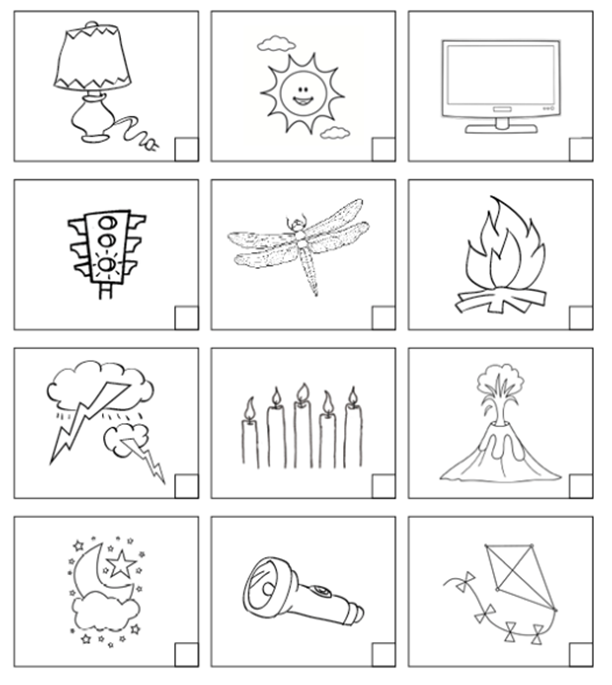 Luz NaturalLuz Artificial